8A Modelling with First Order DifferentialsA particle  starts from rest at a given point  and moves along a straight line. At time  seconds, the acceleration, , of  is given by:Find the velocity of  at time  secondsShow that the displacement of  from  when  is given by A particle  is travelling along a straight line. At time t seconds, the acceleration of the particle is given by:Given that  when , show that the velocity of the particle at time t is given by the equation:where  is a constant to be found.A storage tank initially contains 1000 litres of pure water. Liquid is removed from the tank at a constant rate of 30 litres per hour and a chemical solution is added at a constant rate of 40 litres per hour. The chemical solution contains 4 grams of copper sulphate per litre of water.Given that there are  grams of copper sulphate in the tank after  hours and that the copper sulphate immediately disperses throughout the tank upon entry, show that the situation can be modelled by the differential equation:Hence, find the number of grams of copper sulphate in the tank after 6 hours.Suggest a possible refinement for the model8B Simple Harmonic Motion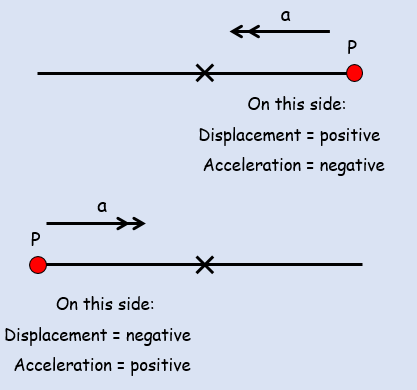 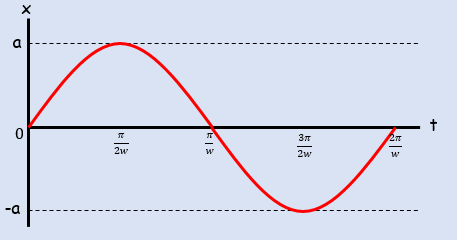 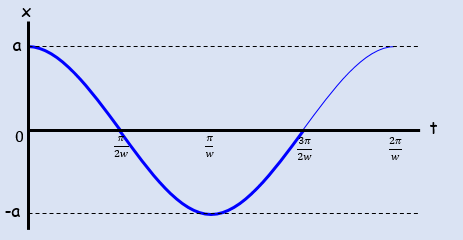 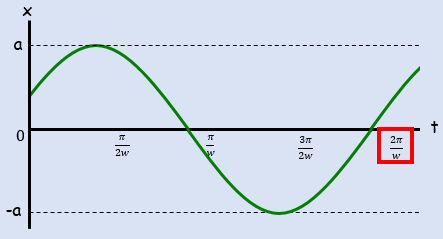  A particle is moving along a straight line. At time  seconds its displacement,  from a fixed point  is such that:Given that at ,  and that the particle is moving with velocity :Find an expression for the particle’s displacement after  secondsDetermine the maximum displacement of the particle from .A particle  is attached to the ends of two identical elastic springs. The free ends of the springs are attached to two points  and . The point  lies between  and  such that  is a straight line and . The particle is held at  and then released from rest.At time  seconds, the displacement of the particle from  is  and its velocity is . The subsequent motion can be described by the differential equation .Describe the motion of the particle Given that when , and , find  as a function of   State the period of the motion and state the maximum speed of .8C Part 1 Damped Harmonic Motion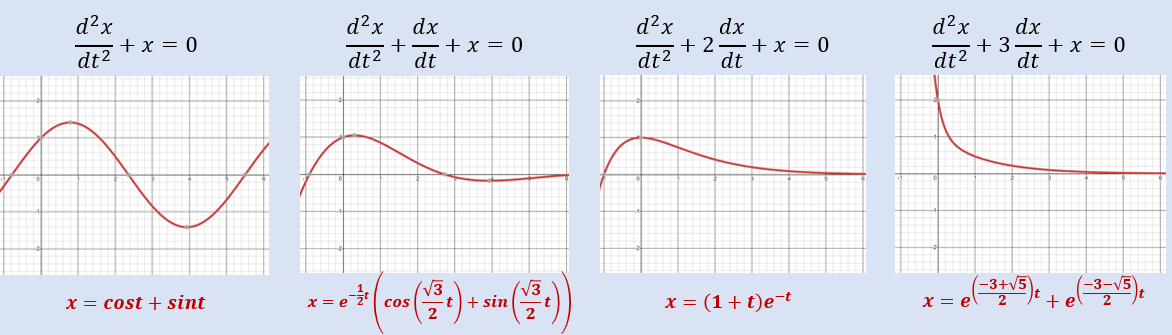 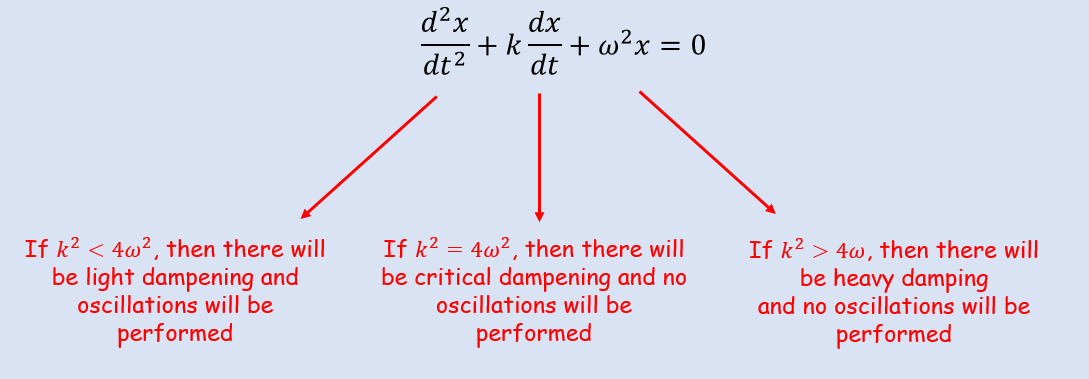 A particle  of mass 0.5kg moves in a horizontal straight line. At time  seconds, the displacement of  from a fixed point , on the line is  and the velocity of  is . A force of magnitude  acts on  in the direction . The particle is also subject to a resistance of magnitude . When ,  and  is moving in the direction of  increasing with speed .Show that Find the value of  when A particle  hangs freely in equilibrium attached to one end of a light elastic string. The other end of the string is attached to a fixed point . The particle is pulled down and held at rest in a container of liquid which exerts a resistance on the motion on .  is then released from rest. While the string remains taut and the particle in the liquid, the motion can be modelled using the equation:Where  is a positive real constant.Find the general solution to the differential equation and state the type of damping the particle is subject to.One end of a light elastic spring is attached to a fixed point . A particle  is attached to the other end and hangs in equilibrium vertically below . The particle is pulled vertically down from its equilibrium position and released from rest. A resistance proportional to the speed of  acts on .The equation of motion of  is given as:Where  is a positive real constant and  is the displacement of  from its equilibrium position.Find the general solution to the differential equation.Find the period of the motion8C Part 2 Forced Harmonic MotionA particle  of mass 1.5kg is moving along the x-axis. At time  the displacement of  from the origin  is  metres and the speed of  is . Three forces act on , namely a restoring force of , a resistance to motion of  of magnitude  and a force of magnitude  acting in the direction . When ,  and .Show that  Find  as a function of Describe the motion when  is large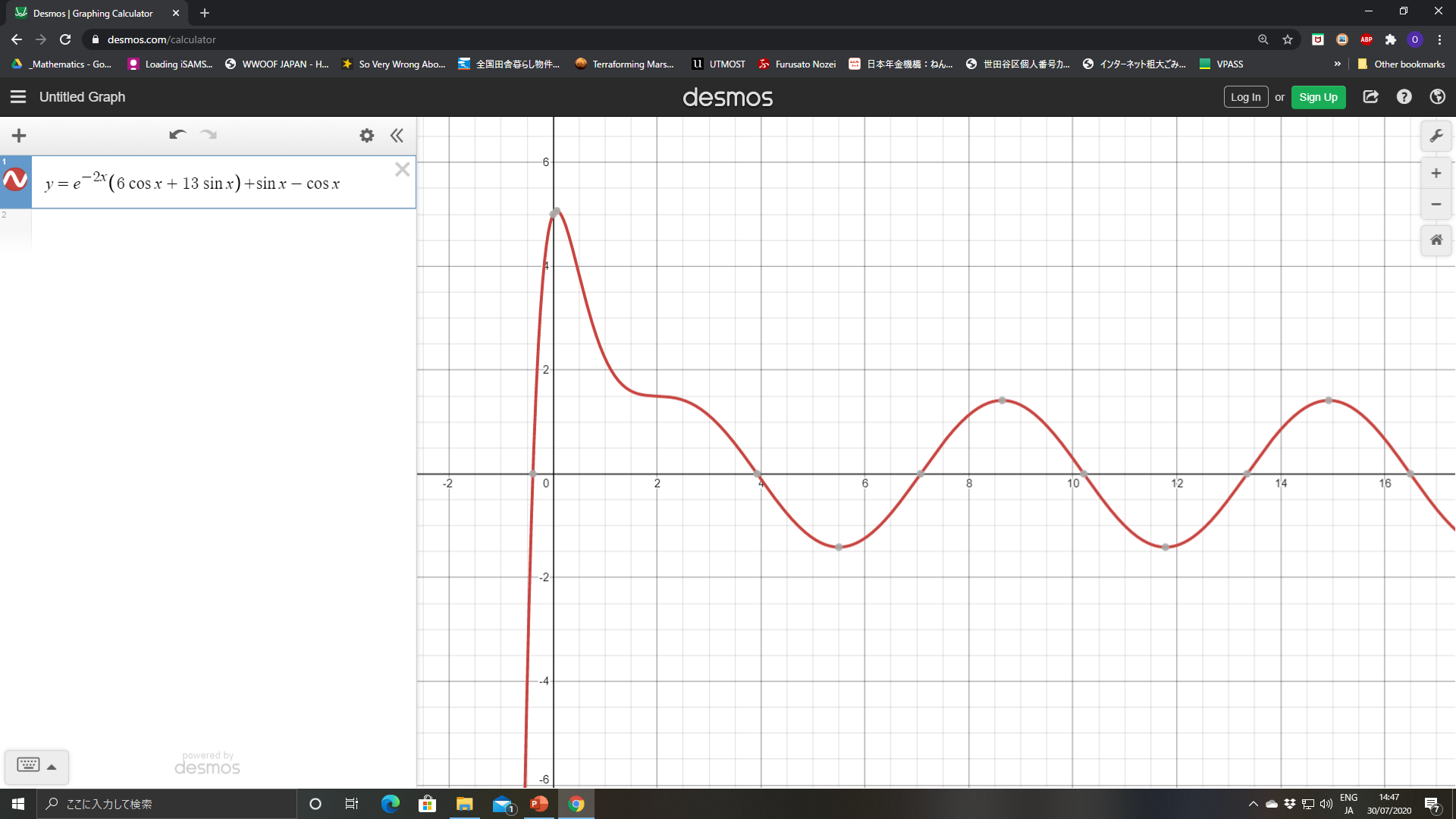 A particle  is attached to end  of a light elastic string . Initially the particle and the string lie at rest on a smooth horizontal plane. At time , the end  of the string is set into motion and moves with constant speed  in the direction , and the extension in the string is . Air resistance acting on  is proportional to its speed. The subsequent motion can be modelled by the differential equation:Find an expression for  in terms of ,  and .8D Coupled Differential EquationsAt the start of 2010, a survey began on the number of bears and fish on a remote island in Northern Canada. After  years the number of bears, , and the number of fish, , in the area are modelled by the differential equations:Show that Find the general solution for the number of bears on the island at time Find the general solution for the number of fish on the island at time  At the start of 2010, there were 5 bears and 20 fish on the island. Use this information to predict the number of bears on the island in 2020.Comment on the suitability of the modelno other factors were taken into account as well – the f(t) and g(t) mentioned at the startTwo barrels contain contaminated water. At time  seconds, the amount of contaminant in barrel  is  ml and the amount in barrel  is  ml. Additional contaminated water flows into barrel  at a rate of 5 ml per second. Contaminated water flows from barrel  to barrel  and then back to barrel  through two connecting hoses, and then drains out of barrel  to leave the system completely. The system is modelled using the following differential equations:Show that 